The Story of Redemption: Exodus 20:14Thinking back on this week’s sermon, was there anything you heard for the first time or that caught your attention, challenged, or confused you?Reflecting on this message, and reading 1 Thessalonians 4:1-8, what changes are necessary in the things you expose yourself to (whether through TV, movies, music, video games, the internet, friends, or so on)?Throughout Scripture we are told to ‘put off’ what is evil and ‘put on’ what is holy (see, for example, Ephesians 4:22-24). In what way can a person actively put on biblical sexuality?In the face of our hyper-sexualized culture how can we teach our youth to be in the world as bearers of God’s light, but not of the world and its sin? As our culture experiences a pornography epidemic, how can we come alongside those who are struggling with this issue to bring healing and restoration?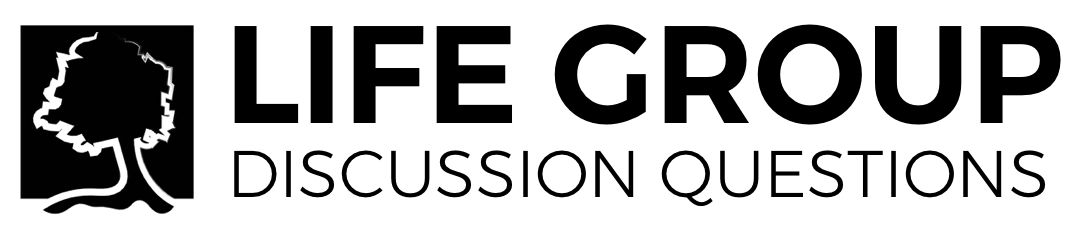 Scripture records many men having multiple wives, including Abraham, Esau, Gideon, David, and even Moses himself! Does Scripture support polygamy, as long as no adultery occurs? Why or why not?Matthew 5:28 teaches that a lustful look is sexually immoral and Matthew 5:32 indicates that sexual immorality can be grounds for divorce. Make an argument for why this does, or does not, allow the spouse of someone who views pornography to pursue divorce.How would you describe the hope we have in Jesus, even in the face of such serious sins? Bonus points for using scriptural references in your answer.